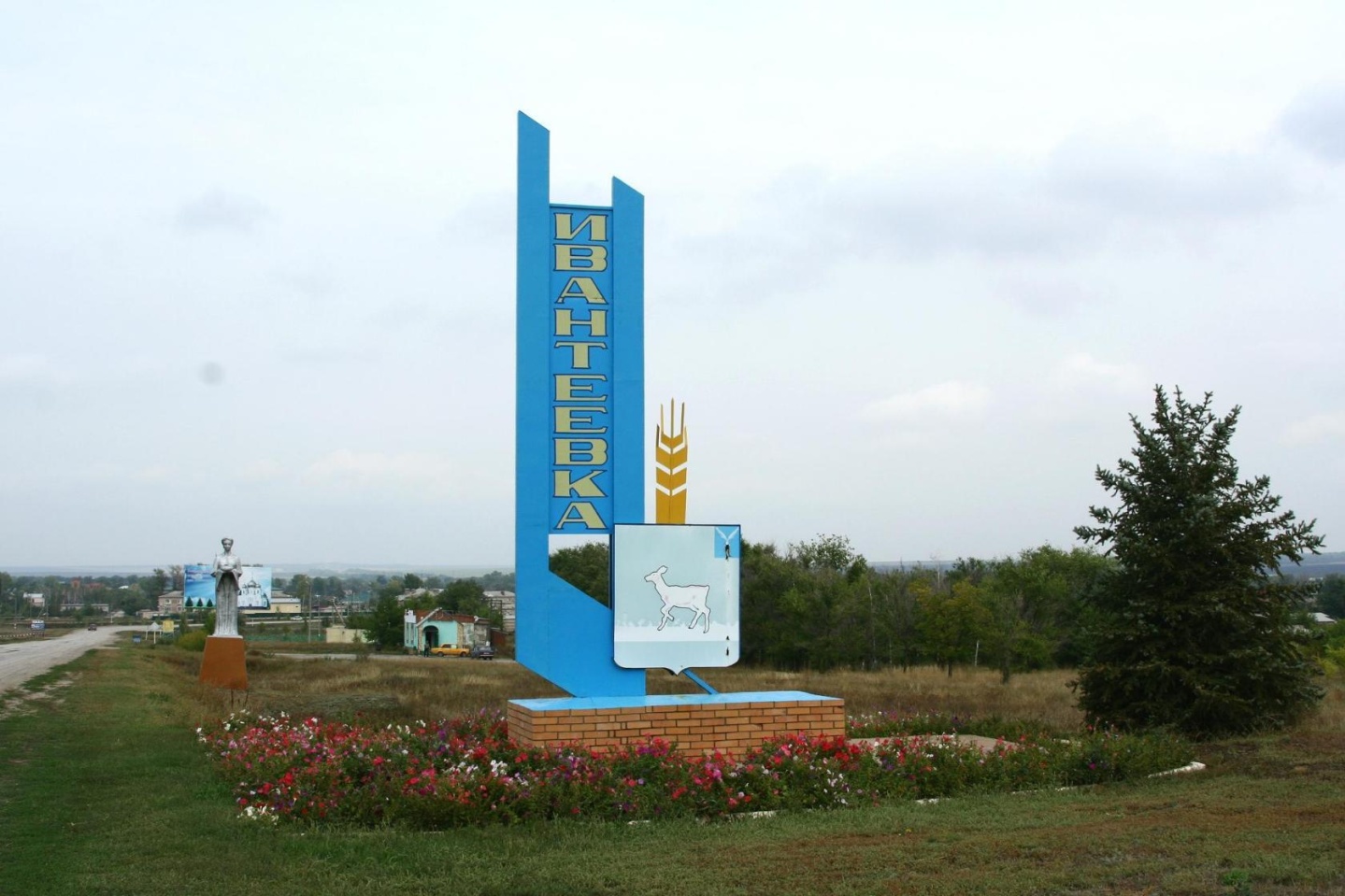 Уважаемые жители Ивантеевского муниципального образования.Одной из главных задач бюджетной политики является обеспечение прозрачности и открытости бюджетного процесса. Для привлечения большого количества граждан к участию в обсуждении вопросов формирования бюджета района и его исполнения разработан «Бюджет для граждан».«Бюджет для граждан» предназначен, прежде всего, для жителей, не обладающих специальными знаниями в сфере бюджетного законодательства. Информация «Бюджет для граждан» в доступной форме знакомит граждан с основными характеристиками бюджета Ивантеевского муниципального образования.Бюджетный процесс - ежегодное формирование и исполнение бюджета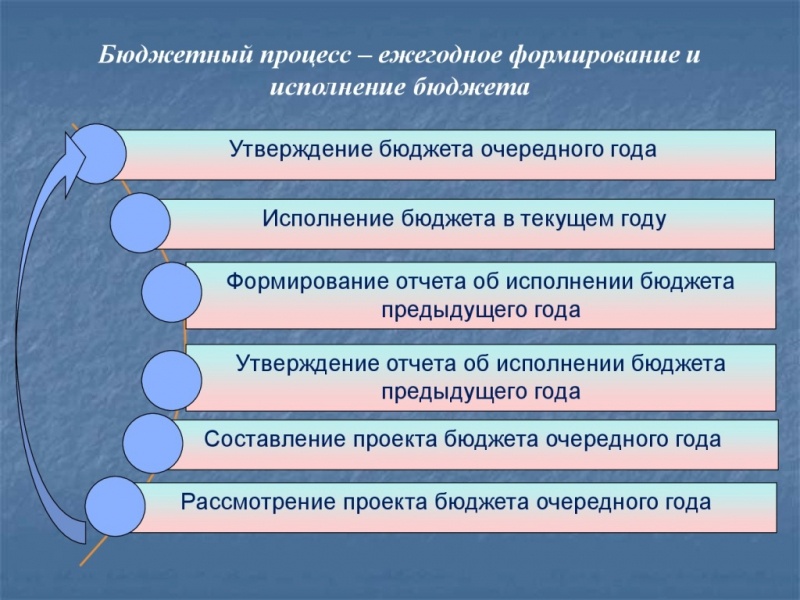 Что такое бюджет?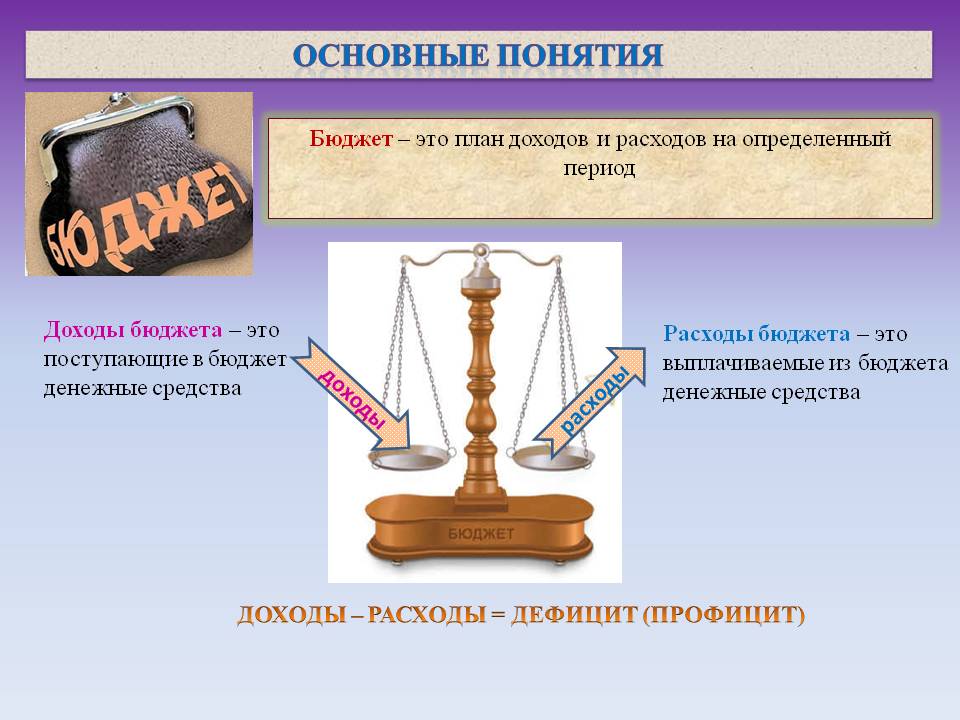 Бюджет Ивантеевского муниципального образования  тыс. руб.Зачем нужны бюджеты?Для выполнения своих задач муниципальному образованию необходим бюджет, который формируется за счет сбора налогов и безвозмездных поступлений направляемых на финансирование бюджетных расходов.Основные характеристики бюджета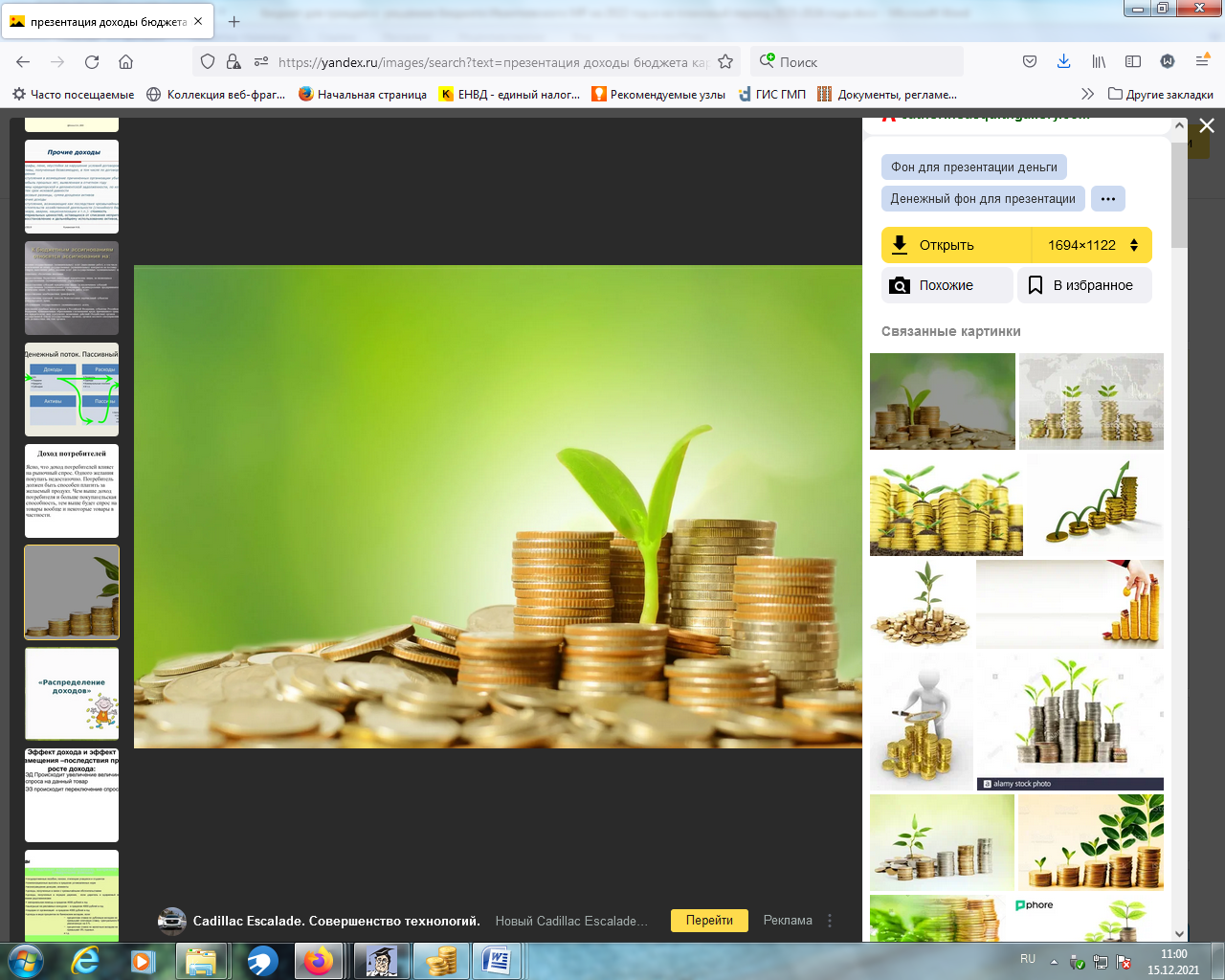 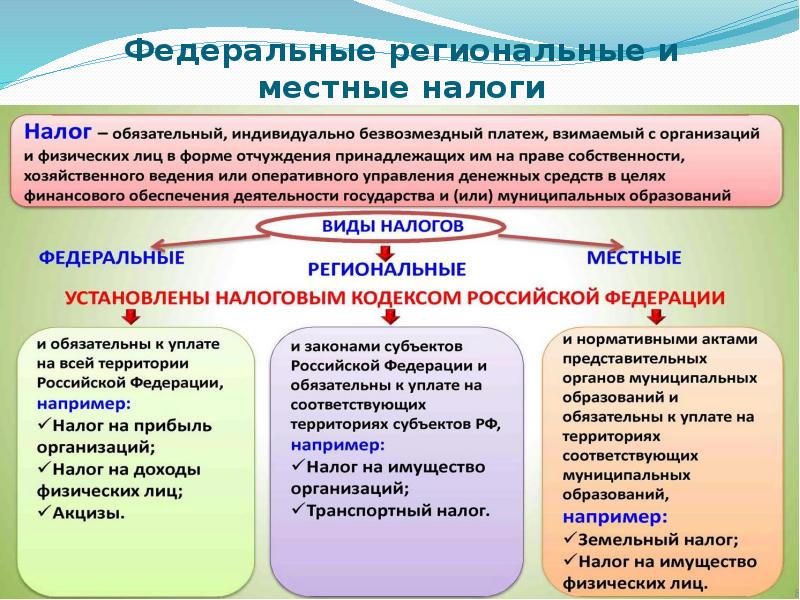 Налоги, зачисляемые в бюджет муниципального образования в 2024 годуСтруктура доходов бюджета Ивантеевского муниципального образованиятыс. руб.Доходы бюджета Ивантеевского муниципального образованияв расчете на 1 жителя( численность населения Ивантеевского муниципального образования на 01.01.2023г. 5188 человек) руб.	Доходная база бюджета по налоговым и неналоговым доходам сформирована на основании имеющегося доходного потенциала, с учётом показателей прогноза социально-экономического развития Ивантеевского муниципального образования на 2024 год и плановый период 2025 и 2026 годов.     Основными бюджетообразующими доходами бюджета муниципального образования являются налог на имущество физических лиц, земельный налог и налог на доходы физических лиц.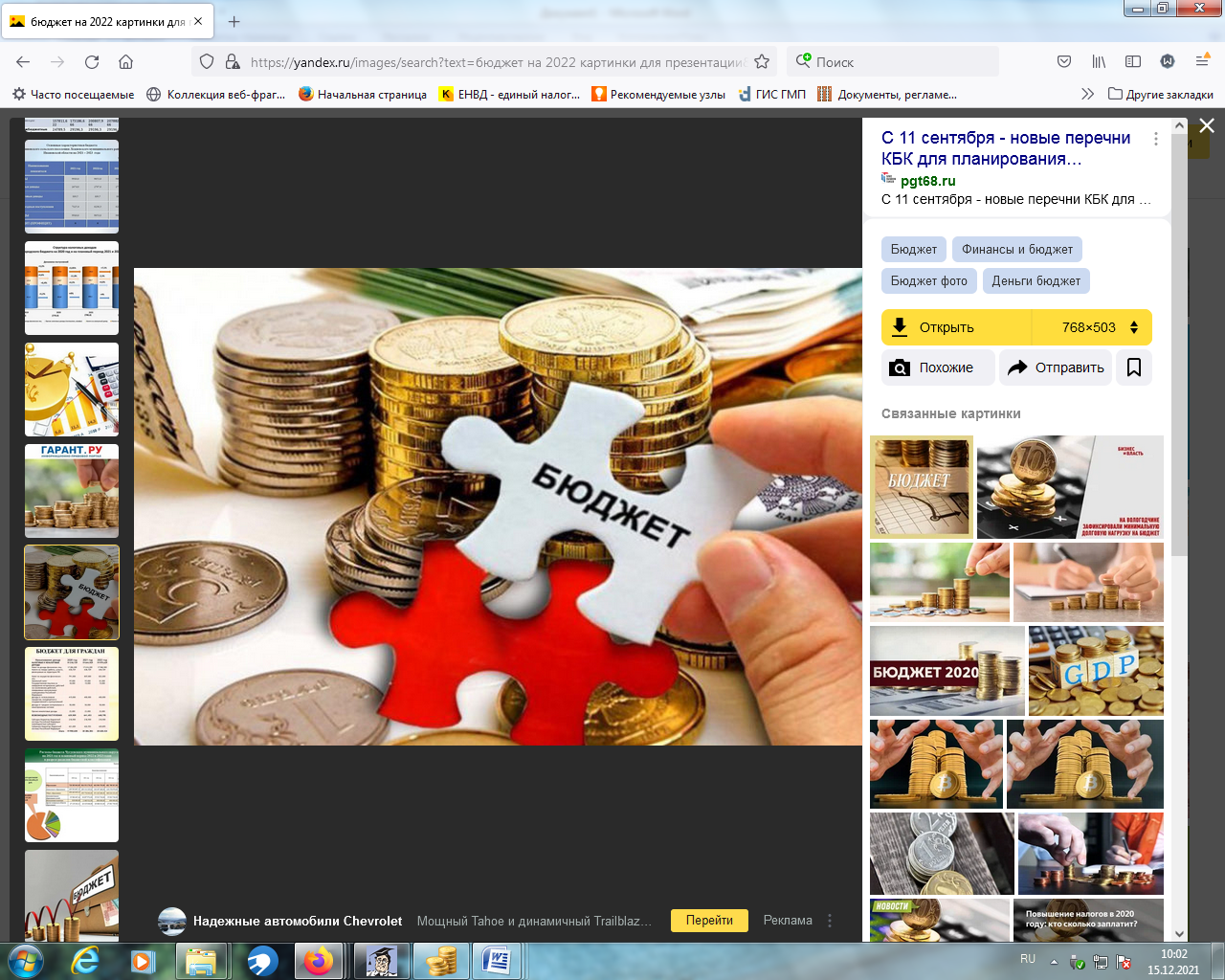 РАСХОДЫ.Расходы бюджета – выплачиваемые из бюджета денежные средства.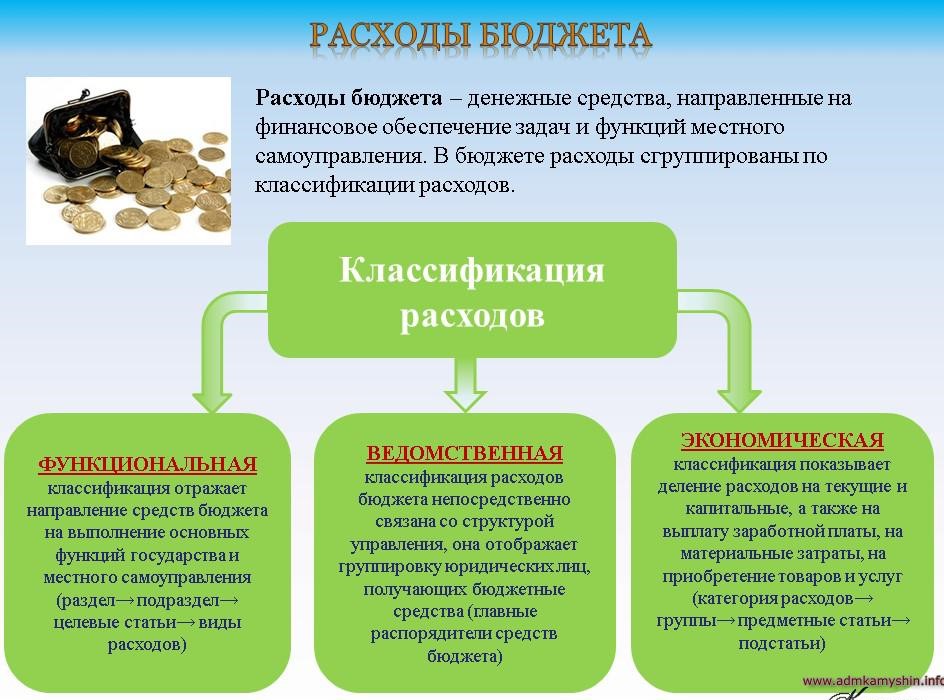 Расходы по основным функциям муниципального образования.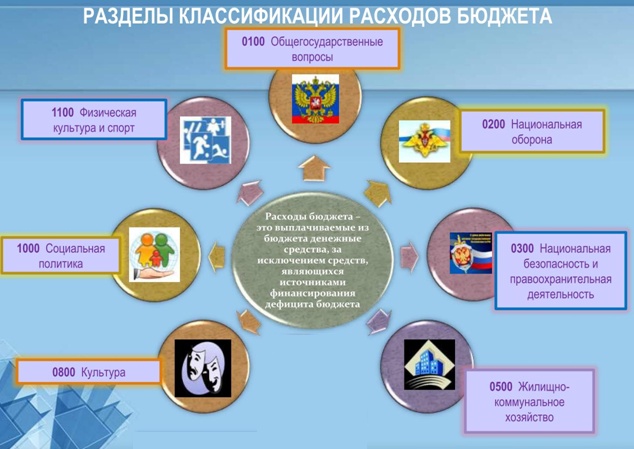 Структура расходов бюджета Ивантеевского муниципального образования по разделам в 2022-2026 годах.												%%Расходы бюджета Ивантеевского муниципального образования по основным разделам на душу населения				руб.руб.Расходы бюджета Ивантеевского муниципального образования запланированы на 2024 год  в сумме 44169,5,0 тыс. рублей, на 2025 год в сумме 12387,8 тыс. рублей, на 2026 год  сумме 12407,8  тыс. руб. Общий объем и структура расходов представлена в следующей форме:  тыс. руб.	Бюджетные ассигнования бюджета Ивантеевского муниципальногообразования по муниципальным программам 		тыс. руб.Планируемый объем муниципального долга   Муниципальный долг в Ивантеевском муниципальном образовании по состоянию на 01.01.2024г. отсутствует.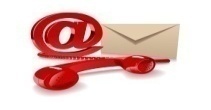 Контактная информация:        Адрес:  413320, Саратовская область, Ивантеевский район с.Ивантеевка.                       График работы с 8-00 до 16-12, перерыв с 12-00 до 13-00.                      Телефоны  (8 84579 5-11-92)                       Тел.5- 11-92      Глава Ивантеевскогомуниципального образования   Черникова И. В.      Электронная почта:   iv.mo2009@rambler.ruПоказателиОтчет2022 годОценка 2023 годПланПланПланПоказателиОтчет2022 годОценка 2023 год 2024 г2025 г2026 гДоходы, в том числе48993,245399,944169,512687,812997,8Налоговые, неналоговые доходы9704,29412,911458,211531,911758,5Безвозмездные поступления39289,035987,032711,31155,91239,3Расходы, в том числе 50457,845454,844169,512687,812997,8Условно утвержденные300,0590,0Общегосударственные вопросы3,9276,395,095,0135,0Национальная оборона527,5576,6694,3766,9837,7Национальная безопасность и правоохранительная деятельность73,5100,080,080,0Национальная экономика17702,117100,317315,61656,61843,9Жилищно-коммунальное хозяйство32067,427229,025719,09543,79265,6Другие расходы156,3199,1245,6245,6245,6Обслуживание государственного муниципального долга0,6Баланс (доходы-расходы)(-)Дефицит или профицит(+)-1464,6-54,90,00,00,0Доходы бюджетаДоходы бюджетаДоходы бюджетаНалоговые доходыНеналоговые доходыБезвозмездные поступления- налог на доходы физических лиц- акцизы по нефтепродуктам- единый сельскохозяйственный налог - налог на имущество физических лиц- земельный налог- доходы от использования муниципального имущества- доходы от продажи материальных и нематериальных активов- штрафы за нарушение законодательства- прочие неналоговые доходы- дотации- субсидии- субвенции- иные межбюджетные трансфертыМежбюджетные трансферты - основной вид безвозмездных перечисленийВиды межбюджетныхтрансфертовОпределениеАналогия в семейномбюджетеДотации (от лат. «Dotatio» –дар, пожертвование)Предоставляются без определения конкретной цели их использованияВы даете своему ребенку «карманные деньги»Субвенции (от лат.Subveire»– приходить на помощь)Предоставляются на финансирование«переданных» другим публично-правовым образованиям полномочийВы даете своему ребенку деньги и посылаете его в магазин купить продукты(по списку)Субсидии (от лат.«Subsidium» - поддержка)Предоставляются на условиях долевого софинансирования расходов других бюджетовВы «добавляете» денег для того, чтобы ваш ребенок купил себе новый телефон(а остальные он накопит сам)Налог на доходы физических лицНалог на имущество физических лицЗемельный налог                   3 %                                    100 %                                      100 %                   3 %                                    100 %                                      100 %                   3 %                                    100 %                                      100 %Местный бюджет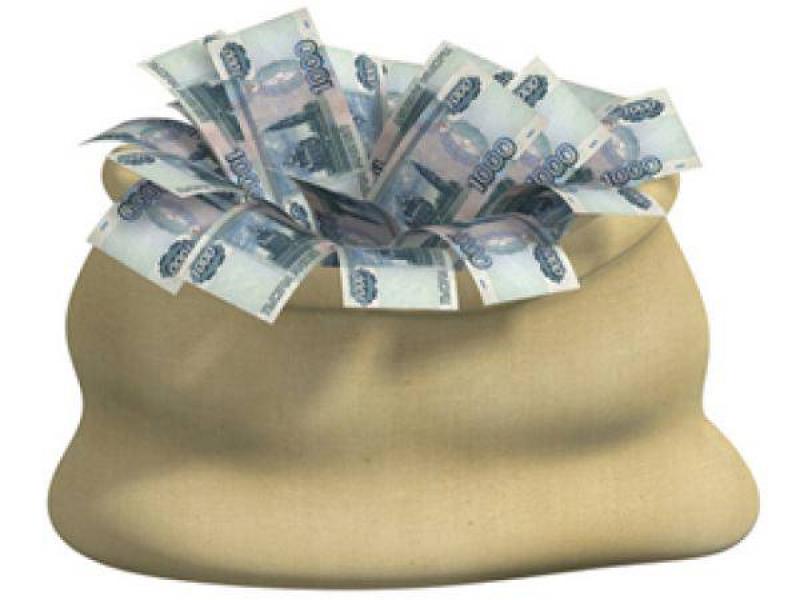 Местный бюджетМестный бюджетНаименование доходовОтчет2022 годОценка 2023 годПланПланПланНаименование доходовОтчет2022 годОценка 2023 год2024год2025год2026годНалоговые доходы всего:9551,09367,111454,611528,311754,9в том численалог на доходы физических лиц2487,42411,22588,42613,22638,3акцизы на нефтепродукты2218,71999,61621,61656,61843,9единый сельскохозяйственный  налог280,11185,3965,4709,3723,5налог на имущество физических лиц1357,41100,03340,43340,43340,4земельный налог3207,42671,03208,83208,83208,8Неналоговые доходы всего:153,245,83,63,63,6в том числе:арендная плата за земли13,541,0доходы от продажи материальных и нематериальных активовштрафы, санкции и возмещение ущерба1,74,83,63,63,6инициативные платежи    138,0138,0Безвозмездные поступления всего:39289,035987,032711,31155,91239,3в том числедотации328,54876,47906,6389,0401,6субсидии 28433,025534,024110,4субвенции бюджетам субъектов Российской Федерации и муниципальных образований 527,5576,6694,3766,9837,7Иные межбюджетные трансферты10000,05000,0Итого доходов:48993,245399,944169,512687,812997,8Наименование доходовОтчет2022 годОценка 2023 годПланПланПланНаименование доходовОтчет2022 годОценка 2023 год 2024год2025 год2026 годДоходы всего, в том числе:9444,08751,08514,02446,02505,0налоговые  и неналоговые доходы1871,01814,02209,02223,02266,0безвозмездные поступления7573,06937,06305,0223,0239,0РазделНаименованиеОтчет2022 годОценка 2023 годПланПланПланРазделНаименованиеОтчет2022 годОценка 2023 год 2024 г2025г2026гВсего10010010010010001Общегосударственные вопросы0,60,20,81,102Национальная оборона1,01,31,66,26,803Национальная безопасность0,10,20,60,604Национальная экономика35,137,639,213,414,905Жилищно-коммунальное хозяйство63,660,058,277,074,610Социальная политика0,30,40,62,02,011Физическая культура и спортРазделПоказательОтчет2022 годОценка 2023 годПланПланПланРазделПоказательОтчет2022 годОценка 2023 год 2024 г2025г2026г05Жилищно-коммунальное хозяйство6193,05248,454957,401839,571784,2308Культура, кинематография10Социальная политика38,3747,3447,3447,34Итого расходы местного бюджета9744,658761,528513,782387,782391,63РасходыОтчет2022 годОценка 2023 годПланПланПланРасходыОтчет2022 годОценка 2023 год 2024 г2025г2026гОбщегосударственныевопросы3,9276,395,095,0135,0Национальная оборона527,5576,6694,3766,9837,7Национальная безопасность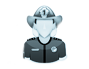 73,5100,080,080,0Национальная экономика17100,317315,61656,61843,9Жилищно-коммунальное хозяйство32067,427229,025719,09543,79265,6Обслуживание государственного муниципального долга0,6Социальная политика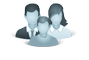 156,4199,1245,6245,6245,6Физическая культура и спортИТОГО расходов:50457,845454,844169,512387,812407,8НаименованиеПланПланПланНаименование 2023 год 2024 год2025 годМуниципальная программа «Комплексное развитие Ивантеевского муниципального образования Ивантеевского муниципального района Саратовской области»34064,510840,310749,5Подпрограмма « Благоустройство»16778,99103,78825,6Подпрограмма "Обеспечение мер пожарной безопасности"100,080,080,0Подпрограмма "Развитие автомобильных дорог общего пользования местного значения в границах населенных пунктов Ивантеевского муниципального образования "17185,61656,61843,9Муниципальная программа "Формирование комфортной среды в с. Ивантеевка"8940,0440,0440,0Вид долгового обязательстваНа 01.01.2025г.На 01.01.2025г.На 01.01.2026г.На 01.01.2026г.На 01.01.2027г.На 01.01.2027г.Вид долгового обязательстваСумма,           тыс. рублейУдельный вес, в %Сумма,           тыс. рублейУдельный вес, в %Сумма,           тыс. рублейУдельный вес, в%Вид долгового обязательстваСумма,           тыс. рублейУдельный вес, в %Сумма,           тыс. рублейУдельный вес, в %Сумма,           тыс. рублейУдельный вес, в%Бюджетные кредиты из районного бюджета------Кредиты от кредитных организаций------Всего:------